ЈКП Комуналац,ул. Конопничка 5, Власотинцетел: 016/875-141Eлектронска пошта: komunalac_vl@mts.rs		КОНКУРСНА ДОКУМЕНТАЦИЈА		ЗА НАБАВКУ УСЛУГА СЕРВИСИРАЊА И ОДРЖАВАЊА ВОЗИЛАЈКП КОМУНАЛАЦ ВЛАСОТИНЦЕБРОЈ ЈАВНЕ НАБАВКЕ  3/2018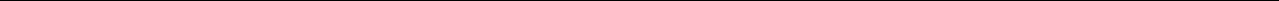 	Власотинце, aвгуст 2018. годинеНа основу Закона о јавним набавкама, Правилника о обавезним елементима конкурсне документације у поступцима јавних набавки и начину доказивања испуњености услова, Правилника о начину обављања послова јавне набавке у ЈКП Комуналац Власотинце ,Одлуке о покретању поступка јавне набавке број1787 од 20.08.2018.године и Решења о образовању комисије за јавну набавку број 1788 од 20.08.2018. године, од стране наручиоца је припремљенаКОНКУРСНА ДОКУМЕНТАЦИЈА У поступку за јавну набавку мале вредности – услуга редовног сервисирања иодржавања возила са набавком и уградњом резервних деловаЈКП Комуналац, по партијама, редни број ЈН 3/2018.Конкурсна документација садржи:I  ОПШТИ ПОДАЦИ О ЈАВНОЈ НАБАВЦИ1. Подаци о наручиоцуНазив Наручиоца: ЈКП Комуналац Адреса: Конопничка 5, ВласотинцеПИБ:100921610,Матични број: 17224239      email: komunalac_vl@mts.rs2. Врста поступка јавне набавкеПредметна јавна набавка се спроводи у поступку мале вредности, у складу са Законом и подзаконским актима којима се уређују јавне набавке.Процењена вредност јавне набавке је 2.083.333 динара, без ПДВ-а3. Предмет јавне набавкеПредмет јавне набавке бр. 3/2018 je јавнa набавкa услуга редовног сервисирања и одржавања возила са набавком и уградњом резервних делова ЈКП Комуналац, по партијама, редни број ЈН 3/2018.4. Контакт :  komunalac_vl@mts.rs са назнаком за јавне набавке и телефон                       016/875-141, контакт особa и одговорна особа  за ЈН 3/2018 је Коцић Зоран .II	ПОДАЦИ О ПРЕДМЕТУ ЈАВНЕ НАБАВКЕПредмет јавне набавке:Предмет јавне набавке бр.3/2018  су услуге  редовног сервисирања и одржавања возила са набавком и уградњом резервних делова  ЈКП Комуналац Власотинце, по партијама.Ознака из општег речника: 50100000-Услуге поправки, одржавања и сродне услуге за возила и припадајућу опремуПартије:Партија 1 - Аутомеханичарске,услуге одржавања хидраулике и аутоелектричарске услуге заVOLVOпрограма -процењена вредност  - 150.000 без ПДВ-аПартија 2 - Аутомеханичарске,услуге одржавања хидраулике и аутоелектричарске услугезаRENAULTпрограма- процењена вредност  - 160.000 без ПДВ-аПартија 3 - Аутомеханичарске,услуге одржавања хидраулике и аутоелектричарске услуге заFAPпрограма- процењена вредност  - 263.000 без ПДВ-аПартија 4 - Аутомеханичарске и аутоелектричарске услугезаZASTAVAпрограм- процењена вредност  -120.000 без ПДВ-аПартија 5 - Аутомеханичарске и аутоелектричарске услугезаLADA програм- процењена вредност  - 140.000 без ПДВ-аПартија 6 - Аутомеханичарске и аутоелектричарске услугезаАVANT програм- процењена вредност  - 180.000 без ПДВ-аПартија 7 - Аутомеханичарске и аутоелектричарске услуге заISAL програм- процењена вредност  - 60.000 без ПДВ-аПартија 8 - Аутомеханичарске,услуге одржавања хидраулике и аутоелектричарске услуге заIMTпрограм- процењена вредност  -110.000 без ПДВ-а Партија 9 - Аутомеханичарске,услуге одржавања хидраулике и аутоелектричарске услуге заSCANIA програм- процењена вредност  -250.000 без ПДВ-а Партија 10 - Аутомеханичарске,услуге одржавања хидраулике и аутоелектричарске услуге заIVECO програм- процењена вредност  -320.000 без ПДВ-а Партија 11 - Аутомеханичарске,услуге одржавања хидраулике и аутоелектричарске услуге заSKODA програм- процењена вредност  -100.000 без ПДВ-а Партија 12 - Аутомеханичарске,услуге одржавања хидраулике и аутоелектричарске услуге заCITROEN програм- процењена вредност  -230.000 без ПДВ-а III ВРСТА, ТЕХНИЧКЕ КАРАКТЕРИСТИКЕ, КВАЛИТЕТ, КОЛИЧИНА И ОПИС ДОБАРА, РАДОВА ИЛИ УСЛУГА , НАЧИН СПРОВОЂЕЊА КОНТРОЛЕ И ОБЕЗБЕЂИВАЊА ГАРАНЦИЈЕ КВАЛИТЕТАПартија 1 - Редовно сервисирање и одржавање возила за програмVOLVO:VOLVO – специјално теретно возило – смећарГодиште 2001,комерцијална ознака FL 6 E42R za iznos smeca,радна запремина мотора 6000cc,снага мотора 183 kwврста горива DizelПартија 2 - Редовно сервисирање и одржавање возила за програм RENAULT:RENAULT PONTICELI– специјално теретно возило - смећар  Годиште 1997,комерцијална ознака kamion za iznos smeca,радна запремина мотора 9830cc,снага мотора 191 kwврста горива DizelПартија 3 - Редовно сервисирање и одржавање возила за програм FAP:FAP 1414– специјално теретно возило - смећар  Годиште 1990,комерцијална ознака kamionza iznos smeca,радна запремина мотора 5280cc,снага мотора 107 kwврста горива DizelПартија 4 - Редовно сервисирање и одржавање возила за програм ZASTAVA:    ZASTAVA FLORIDA 1.3 POLI– специјално возило-погребно,Годиште 2009,комерцијална ознака FLORIDA 1.3 POLI,радна запремина мотора1301cc,снага мотора 48 kwврста горива Bezolovni i Gas     ZASTAVA RIVAL 35.8 H– возило путар,Годиште 1998,комерцијална ознака ZASTAVA RIVAL 35.8 H,радна запремина мотора 2499cc,снага мотора 60 kwврста горива DizelПартија 5 - Редовно сервисирање и одржавање возила за програм LADA:LADA 110 – путничко возилоГодиште 2002,комерцијална ознака lada 21102,радна запремина мотора1499cc,снага мотора 52.2 kwврста горива BezolovniLADA 1500 – караван спец.возило-погребноГодиште 1994,комерцијална ознака lada zastava LADA1500,радна запремина мотора1500cc,снага мотора 55.16 kwврста горива Bezolovni i GasПартија 6- Редовно сервисирање и одржавање возила за програмАVANT:AVANT мултифункционална машина врста горива DizelПартија 7 - Редовно сервисирање и одржавање возила за програмISAL:ISAL ауто чистилицаврста горива DizelПартија 8 - Редовно сервисирање и одржавање возила за програмIMT:IMT 539 – тракторГодиште 1988,радна запремина мотора cc,снага мотора 28.9 kwврста горива DizelПартија 9 - Редовно сервисирање и одржавање возила за програм SCANIA:R420CB – специјално теретно возилоГодиште 2008,радна запремина мотора 11160cc,снага мотора 309kwврста горива DizelПартија 10 - Редовно сервисирање и одржавање возила за програм IVEKO:IVEKO 70C15– специјално теретно возилоГодиште 2017,комерцијална ознака IVEKO 70C15,радна запремина мотора 2998cc,снага мотора 110  kwврста горива Evro dizelПартија 11 - Редовно сервисирање и одржавање возила за програм SKODA:RAPID  путничко возилоГодиште 2018,радна запремина мотора 999 cc,снага мотора 70 kwврста горива Bezolovni benzinПартија 12 - Редовно сервисирање и одржавање возила за програм CITROEN:JUMPY – специјално возило зоохигијенеГодиште 2004,радна запремина мотора 1868cc,снага мотора 51 kwврста горива Evro dizel.IV    УСЛОВИ ЗА УЧЕШЋЕ У ПОСТУПКУ ЈАВНЕ НАБАВКЕ ИЗ ЧЛ. 75.     И 76. ЗАКОНА,ДОДАТНИ УСЛОВИ И УПУТСТВО КАКО СЕ ДОКАЗУЈЕ ИСПУЊЕНОСТ ТИХ УСЛОВАУСЛОВИ ЗА УЧЕШЋЕ У ПОСТУПКУ ЈАВНЕ НАБАВКЕ ИЗ ЧЛ. 75. ЗАКОНА1.1. Обавезни услови: Право на учешће у поступку предметне јавне набавке има понуђач који испуњава обавезне услове за учешће у поступку јавне набавке дефинисане чланом 75. став 1. Закона о јавним набавкама („Службени гласник Републике Србије“ бр.124/12, 14/15 и 68/15):Да је регистрован код надлежног органа, односно уписан у одговарајући регистар;Да он и његов законски заступник није осуђиван за неко од кривичних дела као члан организоване криминалне групе, да није осуђиван за кривична дела против привреде, кривична дела против животне средине, кривично дело примања или давања мита, кривично дело преваре; Да му није изречена мера забране обављања делатности, која је на снази у време објављивања позива за подношење понуде; Да је измирио доспеле порезе, доприносе и друге јавне дажбине у складу са прописима Републике Србије или стране државе када има седиште на њеној територији;Понуђач је дужан да при састављању понуде изричито наведе да је поштовао обавезе које произлазе из важећих прописа о заштити на раду, запошљавању и условима рада, заштити животне средине, као и да гарантује да је ималац права интелектуалне својине у складу са Чланом 75, став 2 ЗЈН и          6)   Понуђач је у обавези да уз понуду поднесе :             изјаву о средству обезбеђења, која је саставни део конкурсне документације. Понуђач је дужан да  приликом закључења уговора достави средство обезбеђења за извршење уговорне обавезе: регистровану меницу са овлашћењем на износ од 10% од  укупне процењене вредности за партије које су му додељене (без урачунатог ПДВ-а) са роком важења до 50дана од дана истека уговора. Менице морају бити бланко соло, безусловне и плативе на први позив, потписане од стране овлашћеног лица и печатом оверене.  ДОДАТНИ УСЛОВИ:У складу са чланом 76 Закона о јавним набавкама, став 2, понуђач у поступку јавне набавке мора доказати       2.1. да располаже довољним пословним капацитетом за предметну јавну набавку.       2.2. да располаже довољним техничким капацитетом за предметну јавну набавку:              а) одговарајућим радним простором: сервисна радионица и простор за безбедно чување возила у кругу радионице.            б) средствима и опремом за рад неопходним за пружање предметне услуге: најмање 1 сервисно место, најмање 1 стубна дизалица, одговарајући алати и дијагностички уређаји за одређену марку и тип возила.            ц) специјалним возилом(шлеп возило) за транспорт неисправних возила за партије 1,2,3 и 9.     2.3. да располаже довољним кадровским  капацитетом за предметну јавну набавку, односно са техничким особљем са најмање 6 месеци радног искуства на наведеним пословима.УПУТСТВО КАКО СЕ ДОКАЗУЈЕ ИСПУЊЕНОСТ УСЛОВА3.1. Доказивање испуњености обавезних услова:У складу са чланом 77. став 1. Закона о јавним набавкама („Службени гласник Републике Србије“ бр.124/12, 14/15 и 68/15) и Члановима 17, 18 и 19 Правилника о обавезним елементима конкурсне документације у поступцима јавних набавки и начину доказивања испуњености услова ( „Сл. гласник РС“ бр. 86/2015), понуђач доказује испуњеност обавезних услова из члана 75. став 1 Закона За правно лице:извод из регистра Агенције за привредне регистре, односно извода из регистра надлежног Привредног суда;      2) извод из казнене евиденције, односно уверења надлежног суда и надлежне полицијске управе Министарства унутрашњих послова да оно и његов законски заступник није осуђиван за неко од кривичних дела као члан организоване криминалне групе, да није осуђиван за неко од кривичних дела против привреде, кривична дела против заштите животне средине, кривично дело примања или давања мита, кривично дело преваре ( уверење Основног и Вишег суда, Вишег суда – посебно одељење у Београду и извод из казнене евиденције МУП-а за законског заступника према месту прбивалишта).     3) уверење Пореске управе Министарства финансија и привреде да је измирио доспеле порезе и доприносе и уверења надлежне локалне самоуправе да је измирио обавезе по основу изворних локалних јавних прихода;    4) важећа дозвола за обављање одговарајуће делатности, издате од стране надлежног органа, ако је таква дозвола предвиђена посебним прописом.    5) образац изјаве о поштовању обавеза по члану 75 став 2 ЗЈН, тачка 9. Конкурсне документације.Докази под тачкама  2) и 3) не могу бити старији од два месеца пре отварања понуда, односно у случају квалификационог поступка пре ажурирања листе, у складу са законом.За предузетника:1)извод из регистра Агенције за привредне регистре, односно извода из одговарајућег регистра;2) извод из казнене евиденције, односно уверења надлежне полицијске управе Министарства унутрашњих послова да није осуђиван за неко од кривичних дела као члан организоване криминалне групе, да није осуђиван за кривична дела против привреде, кривична дела против заштите животне средине, кривично дело примања или давања мита, кривично дело преваре (извод из казнене евиденције МУП-а за законског заступника према месту прбивалишта).3) уверење Пореске управе Министарства финансија и привреде да је измирио доспеле порезе и доприносе и уверења надлежне управе локалне самоуправе да је измирио обавезе по основу изворних локалних јавних прихода;4) важећа дозвола за обављање одговарајуће делатности, издата од стране надлежног органа, ако је таква дозвола предвиђена посебним прописом.5) образац изјаве о поштовању обавеза по члану 75 став 2 ЗЈН, тачка 9. Конкурсне документације.Докази под тачкама  2) и 3) не могу бити старији од два месеца пре отварања понуда, односно у случају квалификационог поступка пре ажурирања листе, у складу са законом.За физичко лице:извод из казнене евиденције, односно уверења надлежне полицијске управе Министарства унутрашњих послова да није осуђиван за неко од кривичних дела као члан организоване криминалне групе, да није осуђиван за кривична дела против привреде, кривична дела против животне средине, кривично дело примања или давања мита, кривично дело преваре (извод из казнене евиденције МУП-а за законског заступника према месту прбивалишта).уверење Пореске управе Министарства финансија и привреде да је измирио доспеле порезе и доприносе и уверења надлежне управе локалне самоуправе да је измирио обавезе по основу изворних локалних јавних прихода;важеће дозволе за обављање одговарајуће делатности, издате од стране надлежног органа, ако је таква дозвола предвиђена посебним прописом.обрасца изјаве о поштовању обавеза по члану 75 став 2 ЗЈН, тачка 9. Конкурсне документацијеДокази под тачкама  1) и 2) не могу бити старији од два месеца пре отварања понуда, односно у случају квалификационог поступка пре ажурирања листе, у складу са законом.Наведене доказе о испуњености услова понуђач може доставити и у виду неоверених копија,а Наручилац може и да затражи на увид оригинал или оверену копију свих или појединих доказа. Наручилац није дужан да од понуђача затражи достављање свих или појединих доказа уколико за истог понуђача поседује одговарајуће доказе из других поступака јавних набавки код истог наручиоца.Понуђачи, који су уписани у Регистар понуђача, који је јавно доступан на интернет страници Агенције за привредне регистре, нису дужни да приликом подношења понуда доказују испуњеност обавезних услова из члана 75. став 1. тачка 1) до 4) ЗЈН. (у Обрасцу 12 Конкурсне документације).Наручилац ће, пре доношења одлуке о додели уговора, од понуђача  чија је понуда оцењена као најповољнија затражити достављање копија захтеваних доказа о испуњености услова, што је и дужан према Члану 79. став 2 ЗЈН.    3.2 .Доказивање испуњености додатних услова:У складу са чланом 76 Закона о јавним набавкама, став 2, понуђач у поступку јавне набавке мора доказати: Додатни услов под тачком 1. доказује се достављањем изјаве о списку корисника предметних услуга понуђача ( Образац 13 конкурсне документације). Изјава мора бити потписана од стране овлашћеног лица понуђача и оверена печатом.Додатни услов под тачком 2. доказује се достављањем: фотокопије власничког листа или другог доказа о својини; или, ако је простор изнајмљен достављањем фотокопије уговора о закупу.изјаве понуђача (под пуном моралном, материјалном и кривичном одговорношћу) на сопственом обрасцу да поседује тражена средства и опрему неопходну за пружање предметних услуга. Изјава мора бити потписана од стране овлашћеног лица понуђача и оверена печатом.фотокопије саобраћајне дозволе или фотокопије важећег уговора о пословној сарадњи ( ангажовању шлеп возила).Понуђач је дужан да без одлагања писмено обавести наручиоца о било којој промени у вези са испуњеношћу услова из поступка јавне набавке, која наступи до доношења одлуке, односно закључења уговора, односно током важења уговора о јавној набавци и да је документује на прописани начиV        УПУТСТВО ПОНУЂАЧИМА КАКО ДА САЧИНЕ ПОНУДУ1. ПОДАЦИ О ЈЕЗИКУ НА КОЈЕМ ПОНУДА МОРА ДА БУДЕ САСТАВЉЕНАПонуђач подноси понуду на српском језику.2. НАЧИН НА КОЈИ ПОНУДА МОРА ДА БУДЕ САЧИЊЕНАПонуда се доставља у писаном облику, у једном примерку, на обрасцу из конкурсне документације и мора бити јасна и недвосмислена, читко попуњена-откуцана или написана необрисивим мастилом, и оверена и потписана од стране овлашћеног лица понуђача.Понуда се саставља тако што понуђач уписује тражене податке у обрасце који су саставни део конкурсне документације. Подаци који нису уписани у приложене обрасце односно подаци који су уписани мимо образаца неће се уважити, и таква понуда ће се одбити. Пожељно је да сви документи поднети уз понуду буду повезани траком-спиралом у целини и запечаћени, тако да се не могу накнадно убацивати, одстрањивати или замењивати појединачни листови, односно прилози, а да се видно не оштете листови или печат.Понуђач подноси понуду у запечаћеној коверти, тако да се при отварању може проверити да ли је затворена онако како је предата.Понуде, са припадајућом документацијом, достављају се у затвореној и запечаћеној коверти на адресу наручиоца: ЈКП Комуналац, Конопничка 5, Власотинце, са назнаком: ,,Понуда за јавну набавку 3 /2018, услуге сервисирања и одржавања возила са набавком и уградњом резервних делова ЈКП Комуналаац, - НЕ ОТВАРАТИ”. На полеђини коверте обавезно навести пун назив, адресу, број телефона и факса понуђача као и име особе за контакт и е-mail.Понуда се сматра благовременом уколико је примљена од стране наручиоца до 28.09.2018.године до12,00 часова.Наручилац ће, по пријему одређене понуде, на коверти, односно кутији у којој се понуда налази, обележити време пријема и евидентирати број и датум понуде према редоследу приспећа. Уколико је понуда достављена непосредно наручулац ће понуђачу предати потврду пријема понуде. У потврди о пријему наручилац ће навести датум и сат пријема понуде.Наручилац ће одбити све неблаговремене понуде, с тим да ће исте након окончања поступка отварања понуда, неотворене вратити понуђачу, са назнаком на коверти понуде да је неблаговремена.		Благовремена понуда је понуда која је примљена од стране наручиоца у року одређеном у позиву за подношење понуда.		Одговарајућа понуда је понуда која је благовремена и за коју је утврђено да потпуно испуњава све техничке спецификације.		Прихватљива понуда је понуда која је благовремена, коју наручилац није одбио због битних недостатака, која је одговарајућа, која не ограничава, нити условљава права наручиоца или обавезе понуђача и која не прелази износ процењене вредности јавне набавке.		Наручилац ће понуду одбити ако: 1) понуђач не докаже да испуњава обавезне услове за учешће; 2) понуђач не докаже да испуњава додатне услове за учешће; 3) ако понуђач није доставио изјаву о средству обезбеђења; 4) ако је понуђени рок важења понуде краћи од рока предвиђеног конкурсном документацијом; 5) ако понуда садржи друге битне недостатке због којих није могуће утврдити стварну садржину понуде или није могуће упоредити је са другим понудама (потребно је попунити образац понуде и друге тражене обрасце).Jавно отварање понуда одржаће се дана 28.09.2018.године са почетком у 12.30 часова у просторијама ЈКП Комуналац Власотинце.3. ПАРТИЈЕПонуђач може да поднесе понуду за једну или више партија. Понуда мора да обухвати најмање једну целокупну партију.Понуђач је дужан да у понуди наведе да ли се понуда односи на целокупну набавку или само на одређене партије.У случају да понуђач поднесе понуду за две или више партија, она мора бити поднета тако да се може оцењивати за сваку партију посебно.Докази из чл. 75. и 76. Закона, у случају да понуђач поднесе понуду за две или више партија, не морају бити достављени за сваку партију посебно, односно могу бити достављени у једном примерку за све партије4. ПОНУДА СА ВАРИЈАНТАМАПодношење понуде са варијантама није дозвољено.5. НАЧИН ИЗМЕНЕ, ДОПУНЕ И ОПОЗИВА ПОНУДЕУ року за подношење понуде понуђач може да измени, допуни или опозове своју понуду на начин који је одређен за подношење понуде.Понуђач је дужан да јасно назначи који део понуде мења односно која документа накнадно доставља.Измену, допуну или опозив понуде треба доставити на адресу: ЈКП Комуналац Власотинце, Конопничка 5,Власотинце,са назнаком:„Измена понуде за јавну набавку (услуге) , ЈН бр.3/2018.-НЕ ОТВАРАТИ” или„Допуна понуде за јавну набавку (услуге) –, ЈН 3/2018-НЕ ОТВАРАТИ” или„Опозив понуде за јавну набавку (услуге) – ..........[навестипредмет јавне набавке],ЈН бр. 3/2018..... -НЕ ОТВАРАТИ”или„Измена и допуна понуде за јавну набавку (услуге) –.......... [навести предмет јавне набавке],ЈН бр.3 /2018.....[навести редни бројјавне набавкe] -НЕ ОТВАРАТИ”.На полеђини коверте или на кутији навести назив и адресу понуђача. У случају да понуду подноси група понуђача, на коверти је потребно назначити да се ради о групи понуђача и навести називе и адресу свих учесника у заједничкој понуди. По истеку рока за подношење понуда понуђач не може да повуче нити да мења своју понуду.6. УЧЕСТВОВАЊЕ У ЗАЈЕДНИЧКОЈ ПОНУДИ ИЛИ КАО ПОДИЗВОЂАЧПонуђач може да поднесе само једну понуду.Понуђач који је самостално поднео понуду не може истовремено да учествује у заједничкој понуди или као подизвођач, нити исто лице може учествовати у више заједничких понуда.У Обрасцу понуде (поглавље VI), понуђач наводи на који начин подноси понуду, односно да ли подноси понуду самостално, или као заједничку понуду, или подноси понуду са подизвођачем.7. ПОНУДА СА ПОДИЗВОЂАЧЕМУколико понуђач подноси понуду са подизвођачем дужан је да у Обрасцу понуде  наведе да понуду подноси са подизвођачем, проценат укупне вредности набавке који ће поверити подизвођачу, а који не може бити већи од 50%, као и део предмета набавке који ће извршити преко подизвођача.Понуђач у Обрасцу понуде наводи назив и седиште подизвођача, уколико ће делимично извршење набавке поверити подизвођачу.Уколико уговор о јавној набавци буде закључен између наручиоца и понуђача који подноси понуду са подизвођачем, тај подизвођач ће бити наведен и у уговору о јавној набавци.Понуђач је дужан да за подизвођаче достави доказе о испуњености услова из члана 75. од тачке 1 до тачке 4.Понуђач у потпуности одговара наручиоцу за извршење обавеза из поступка јавне набавке, односно извршење уговорних обавеза, без обзира на број подизвођача.Понуђач је дужан да наручиоцу, на његов захтев, омогући приступ код подизвођача, ради утврђивања испуњености тражених услова.8. ЗАЈЕДНИЧКА ПОНУДАПонуду може поднети група понуђача као заједничку понуду.Сваки понуђач из групе понуђача мора да испуни обавезне услове из члана 75. став 1. тачка 1) до 4) Закона о јавним набавкама. Услов из члана 75. став 1. тачка 5) Закона дужан је да испуни понуђач из групе понуђача којем је поверено извршење дела набавке за који је неопходна испуњеност тог услова. Додатне услове из члана 76. став 2. Закона о јавним набавкама, понуђачи из групе понуђача испуњавају заједно.Саставни део заједничке понуде је споразум којим се понуђачи из групе међусобно и према наручиоцу обавезују на извршење јавне набавке, а који садржи:  1.) податке о члану групе који ће бити носилац посла, односно који ће поднети понуду и који ће заступати групу понуђача пред наручиоцем и   2.) опис послова сваког од понуђача из групе понуђача у извршењу уговора.Понуђачи који поднесу заједничку понуду одговарају неограничено солидарно према наручиоцу.9. НАЧИН И УСЛОВИ ПЛАЋАЊА,ОДАЗИВАЊЕ НА ПОЗИВ,РЕЗЕРВНИ ДЕЛОВИ(НАБАВКА И УГРАДЊА), ГАРАНТНИ РОК, КАО И ДРУГЕ ОКОЛНОСТИ ОД КОЈИХ ЗАВИСИ ПРИХВАТЉИВОСТ ПОНУДЕ захтеви у погледу начина,рока и услова плаћања:рок плаћања:45дана од дана достављања рачуна, а којим се потврђује,извршење услуга.плаћање се врши уплатом на рачун  понуђача. понуђачу није дозвољено да захтева аванс. захтеви у погледу одазивања на позив,рока за извршењерадова,набавке и уградње  резервних делова и њихово фактурисање:одазивање на позив: Понуђач је у обавези да се у року од 24 часа одазове на позив и дође на место квара.резервни делови:Понуђач је дужан да прво обавести наручиоца о свим потребним деловима за поправку,да достави спецификацију са ценом коштања и тек после добијања писаног одобрења од наручиоца, може приступити набавци и уградњи тих делова.фактурисање набављених резервних делова:Понуђач је дужан да све резервне делове које набави и које ће уградити фактурише на посебној фактури.захтеви у погледу гарантног рока и рока важења понуде:Понуђач је дужан да за све обављене радове, као и на све уграђене делове пружи гаранцију дефинисану бројем пређених километара или временским периодом      рок важења понуде не може бити краћи од 60 дана од дана отварања понуда.У случају истека рока важења понуде, наручилац је дужан да у писаном облику затражи од понуђача продужење рока важења понуде.Понуђач који прихвати захтев за продужење рока важења понуде на може мењати понуду.10. ВАЛУТА И НАЧИН НА КОЈИ МОРА ДА БУДЕ НАВЕДЕНА И ИЗРАЖЕНА ЦЕНА У ПОНУДИПонуђена цена  ОБАВЕЗНО мора бити исказана у динарима, са и без пореза на додату вредност, са урачунатим свим трошковима доласка и одласка мајстора – сервисера као и евентуалне трошкове шлеп службе до места сервисирања. Такође у цену морају бити и урачунати трошкови које понуђач има у реализацији предметне јавне набавке, с тим да ће се за оцену понуде узимати у обзир цена без пореза на додату вредност.Напомена:Цена коју ће понуђач понудити мора садржати и горе поменуте трошкове,јер се они неће посебно фактурисати.Ако је у понуди исказана неуобичајено ниска цена, наручилац ће поступити у складу са чланом 92. Закона.Ако понуђена цена укључује увозну царину и друге дажбине, понуђач је дужан да тај део одвојено искаже у динарима.ЗАШТИТА ПОВЕРЉИВОСТИ ПОДАТАКА КОЈЕ НАРУЧИЛАЦ СТАВЉА ПОНУЂАЧИМА НА РАСПОЛАГАЊЕ, УКЉУЧУЈУЋИ И ЊИХОВЕ ПОДИЗВОЂАЧЕ Предметна набавка не садржи поверљиве информације које наручилац ставља на располагање. ДОДАТНЕ ИНФОРМАЦИЈЕ ИЛИ ПОЈАШЊЕЊА У ВЕЗИ СА ПРИПРЕМАЊЕМ ПОНУДЕ Заинтересовано лице може, у писаном облику на адреси ЈКП,,Комуналац,,Власотинце,Конопничка,бр5,Власотинце, или на e-mail  komunalac_vl@mts.rs  тражити од наручиоца додатне информације или појашњења у вези са припремањем понуде, најкасније 5 дана пре истека рока за подношење понуде.Наручилац ће заинтересованом лицу у року од 3 (три) дана од дана пријема захтева за додатним информацијама или појашњењима конкурсне документације, одговор доставити у писаном облику и истовремено ће ту информацију објавити на Порталу јавних набавки и на својој интернет страници.Додатне информације или појашњења упућују се са напоменом „Захтев за додатним информацијама или појашњењима конкурсне документације, ЈНбр.3/2018.Ако  наручилац  измени или допуни конкурсну документацију 8 или мање дана пре истека рока за подношење понуда, дужан је да продужи рок за подношење понуда и објави обавештење о продужењу рока за подношење понуда.По истеку рока предвиђеног за подношење понуда наручилац не може да мења Тражење додатних информација или појашњења у вези са припремањем понуде телефоном није дозвољено.13. ДОДАТНА ОБЈАШЊЕЊА ОД ПОНУЂАЧА ПОСЛЕ ОТВАРАЊА ПОНУДА И КОНТРОЛА КОД ПОНУЂАЧА ОДНОСНО ЊЕГОВОГ ПОДИЗВОЂАЧАПосле отварања понуда наручилац може приликом стручне оцене понуда да у писаном облику захтева од понуђача додатна објашњења која ће му помоћи при прегледу, вредновању и упоређивању понуда, а може да врши контролу (увид) код понуђача, односно његовог подизвођача (члан 93. Закона).Уколико наручилац оцени да су потребна додатна објашњења или је потребно извршити контролу (увид) код понуђача, односно његовог подизвођача, наручилац ће понуђачу оставити примерени рок да поступи по позиву наручиоца, односно да омогући наручиоцу контролу (увид) код понуђача, као и код његовог подизвођача.Наручилац може уз сагласност понуђача да изврши исправке рачунских грешака уочених приликом разматрања понуде по окончаном поступку отварања.У случају разлике између јединичне и укупне цене, меродавна је јединична цена.Ако се понуђач не сагласи са исправком рачунских грешака, наручилац ће његову понуду одбити као неприхватљиву.14. КРИТЕРИЈУМ ЗА ДОДЕЛУ УГОВОРА, ЕЛЕМЕНТИ КРИТЕРИЈУМА НА ОСНОВУ КОЈИХ СЕ ДОДЕЉУЈЕ УГОВОР И МЕТОДОЛОГИЈА ЗА ДОДЕЛУ ПОНДЕРА ЗА СВАКИ ЕЛЕМЕНТ КРИТЕРИЈУМАОдлука о избору најповољније понуде у јавној набавци услуга сервисирања и одржавања возила, донеће се применом критеријума економски најповољније понуде.Оцењивање и рангирање достављених понуда за све партије,заснива се наследећим елементима критеријума:1. Укупна цена норма сата (по партијама) макс.бр.бодова 80Код овог елемента критеријума упоређује се понуђена укупна цена норма сата по партији из понуде, међу појединачним поднешеним понудама.Понуда са најнижом ценом добија максималан број бодова – 80 бодова.Остале понуде се вреднују по следећој формули:	Цнс = ( Цнс мин. / Цнс понуде ) х 80	Цнс – број пондера за елеменат критеријума – укупна цена норма сата;            Цнс мин. - најнижа понуђена укупна цена норма сата за партију;            Цнс понуде – понуђена укупна цена норма сата за партију из понуде која се оцењује.2. РОКОВИ ИЗВРШЕЊА УСЛУГА (од дана преузимања возила)-макс.бр.бодова 10Под роком се подразумева временски период у коме ће од дана преузимања возила бити обављени радови и уграђени резервни делови.Највећи број бодова по овом елементу критеријума је 10 бодова. Број бодова израчунава се на следећи начин1. Поправка 1-2  дана......................................10 бодова2. Поправка у трајању од 2-3 дана................   8 бодова3. Поправка у трајању 4-5 дана......................  6 бодова4 Поправка у трајању преко 5 дана...............   4 бодова3. Гарантни рок на извршене  услуге ( у месецима )-макс.бр.бодова 5Код овог елемента критеријума упоређује се гарантни рок на извршене услуге по партији из понуде, међу појединачним поднешеним понудама.	Понуда са најдужим гарантним роком добија максималан број бодова – 5 бодова.	Остале понуде се вреднују по следећој формули:	ГРу = ( ГРу понуде / ГРу макс) х 5	ГРу – број бодова за елеменат критеријума – гарантни рок на извршене услуге;           ГРу понуде – гарантни рок на извршене услуге из понуде која се оцењује.           ГРу макс – најдужи понуђени гарантни рок на извршене услуге;4. Гарантни рок на уграђене делове и материјал(у месецима)(гарантни рок на уграђене делове+гарантни рок на уграђени материјал)-мак.бр.бодова 5       Код овог елемента критеријума упоређује се гарантни рок на уграђене делове и материјал по партији из понуде, међу појединачним поднешеним понудама.Понуда са најдужим гарантним роком добија максималан број бодова–5 бодова.Остале понуде се вреднују по следећој формули:      ГРд = ( ГРд понуде / ГРд макс) х 5      ГРд – број бодова за елеменат критеријума – гарантни рок на уграђене делове и материјал;      ГРд понуде – гарантни рок на уграђене делове и материјал из понуде која се оцењује      ГРд макс – најдужи понуђени гарантни рок на уграђене делове и материјал15. ЕЛЕМЕНТИ КРИТЕРИЈУМА НА ОСНОВУ КОЈИХ ЋЕ НАРУЧИЛАЦ ИЗВРШИТИ ДОДЕЛУ УГОВОРА У СИТУАЦИЈИ КАДА ПОСТОЈЕ ДВЕ ИЛИ ВИШЕ ПОНУДА СА ЈЕДНАКИМ БРОЈЕМ ПОНДЕРА ИЛИ ИСТОМ ПОНУЂЕНОМ ЦЕНОМУколико две или више понуда имају исту најнижу понуђену цену, као најповољнија биће изабрана понуда оног понуђача који је понудио краћи рок извршења услуге. У случају истог понуђеног гарантног рокаизвршења услуге, као најповољнија биће изабрана понуда оног понуђача који је понудио дужи гарантни рок.16. ПОШТОВАЊЕ ОБАВЕЗА КОЈЕ ПРОИЗИЛАЗЕ ИЗ ВАЖЕЋИХ ПРОПИСАПонуђач је дужан да у оквиру своје понуде достави изјаву дату под кривичном и материјалном одговорношћу да је поштовао све обавезе које произилазе из важећих прописа о заштити на раду, запошљавању и условима рада, заштити животне средине, као и да гарантује да је ималац права интелектуалне својине. (Образац изјаве, дат је у поглављу VI конкурсне документације).17. КОРИШЋЕЊЕ ПАТЕНТА И ОДГОВОРНОСТ ЗА ПОВРЕДУ ЗАШТИЋЕНИХ ПРАВА ИНТЕЛЕКТУАЛНЕ СВОЈИНЕ ТРЕЋИХ ЛИЦАНакнаду за коришћење патената, као и одговорност за повреду заштићених права интелектуалне својине трећих лица сноси понуђач.18. НАЧИН И РОК ЗА ПОДНОШЕЊЕ ЗАХТЕВА ЗА ЗАШТИТУ ПРАВА ПОНУЂАЧАЗахтев за заштиту права се подноси наручиоцу (путем редовне поште или путем електронске поште на e-mail: komunalac_vl@ms.rs  тако да e-mail стигнe код наручиоца радним данима, у временском интервалу од 7 до 15 часова), а копија се истовремено доставља  и Републичкој комисији за заштиту права у поступцима јавних набавки. Подносилац захтева за заштиту права дужан је да на рачун буџета Републике Србије, број рачуна: 840-30678845-06, шифра плаћања 153, сврха уплате: Захтев за заштиту права са ознаком наручиоца и број јавне набавке, прималац уплате: Буџет Републике Србије, уплати таксу у износу од 120.000,00 динара. Захтев за заштиту права садржи:назив и адресу подносиоца захтева и лице за контактназив и адресу наручиоцаподатке о јавниј набавци која је предмет захтева, односно о одлуци наручиоцаповреде прописа којима с уређује поступак јавне набавкечињенице и доказе којима се повреде доказујупотврду о уплати таксе из члана 156. ЗЈН ( са назначеним бројем јавне набавке)потпис подносиоца	 Захтев за заштиту права којим се оспорава врста поступка, садржина позива за подношење понуда или конкурсне документације сматраће се благовременим уколико је примљен од стране наручиоца најкасније 7 (седам) дана пре истека рока за подношење понуда без обзира на начин достављања и уколико је подносилац захтева у складу са чаном 63 став 2 ЗЈН указао наручиоцу  на евентуалне недостатке и неправилности, а наручилац исте није отклонио. Захтев за заштиту права којим се оспоравају радње које наручилац предузме пре истека рока за подношење понуда, а након истека рока из претходног става, сматраће се благовременим уколико је поднет најкасније до истека рока за подношење понуда.	После доношења одлуке о додели уговора и/или одлуке  о обустави поступка, рок за подношење захтева за заштиту права је 10 (десет ) дана од дана објављиваља одлуке на Порталу јавних набавки.	 Захтевом за заштиту права не могу се оспоравати радње наручиоца предузете у поступку јавне набавке ако су подносиоцу захтева били или могли бити познати разлози за његово подношење пре истека рока за подношење захтева из члана 149. став 3. и 4.  Закона о јавним набавкама, а подносилац захтева га није поднео пре истека тог рока.	Ако је у истом поступку јавне набавке поново поднет захтев за заштиту права од стране истог подносиоца захтева, у том захтеву се не могу оспоравати радње наручиоца за које је подносилац захтева знао или могао знати приликом подношења претходног захтева.Захтев за заштиту права не задржава даље активности наручиоца у поступку јавне набавке у складу са одредбама члана 150 ЗЈН.	Наручилац објављује обавештење о поднетом захтеву за заштиту права на Порталу јавних набавки и на својој инетрнет страници, најкасније у року од 2 (два) дана од дана пријема захтева за заштиту права.19. РОК У КОЈЕМ ЋЕ УГОВОР БИТИ ЗАКЉУЧЕННаручилац ће уговор о јавној набавци доставити  понуђачу којем је уговор додељен у року од 8 дана од дана протека рока  за подношење захтева за заштиту права.У случају да је за одређену партију поднета само једна понуда,  наручилац  може закључити уговор за ту партију и пре истека рока за подношење захтева за заштиту права, у складу са чланом 112. став 2. тачка 5) Закона о јавним набавкама.  Понуђач је дужан да потписан и оверен уговор, уз потребну пратећу документацију (средство финансијског обезбеђења, овлашћење за исто...) достави наручиоцу у року од 8 дана од дана пријема уговора од стране наручиоца.Ако понуђач коме је додељен уговор одбије да закључи уговор о јавној набавци, Наручилац може да закључи уговор са првим следећим најповољнијим понуђачем.VI   ИЗЈАВЕ ,  ОБРАСЦИ, МОДЕЛ УГОВОРА И ТАБЕЛАРНИ ДЕО ПОНУДЕОбразац 1 ПОДАЦИ О ПОНУЂАЧУКОЈИ НАСТУПА САМОСТАЛНОКОЈИ НАСТУПА СА ПОДИЗВОЂАЧИМА ОВЛАШЋЕНОГ ЧЛАНА ГРУПЕ ПОНУЂАЧА(заокружити)___________________					              П О Н У Ђ А Ч     Место и датум 			 								__________________________	                                      					               Име и презиме овлашћеног лица 			   М.П.		                                          		                                                                          ___________________________Потпис овлашћеног лицаОбразац 2 ИЗЈАВА ПОНУЂАЧА О ЛИЦУ ОВЛАШЋЕНОМ ЗА САСТАВЉАЊЕ И ПОТПИСИВАЊЕ ПОНУДЕКОЈИ НАСТУПА САМОСТАЛНОКОЈИ НАСТУПА СА ПОДИЗВОЂАЧИМАОВЛАШЋЕНОГ ЧЛАНА ГРУПЕ ПОНУЂАЧА(заокружити)	Под пуном моралном, материјалном и кривичном одговорношћу, изјављујем да је понуду за јавну Набавку услуга бр3/2018– Сервисирање возила за потребе „JКП Комуналац“ Власотинце(на период од једне године), саставио и потписао______________________________________________________________(име и презиме, звање лица овлашћеног за састављање и потписивање понуде)у име и за рачун понуђача._________________________________________________________(потпис лица овлашћеног за састављање и потписивање понуде)Датум: ___________               Име и презиме одговорног лица - директора                                       (Понуђача или овлашћеног члана Групе понуђача)  ________________________________________                             М.П.                      Потпис одговорног лица - директора                                                          ______________________________НАПОМЕНА: Уколико понуду саставља и потписује одговорно лице – директор Понуђача, односно одговорно лице – директор овлашћеног члана Групе понуђача, образац је неприменљив.Образац 3ИЗЈАВА ПОНУЂАЧА О АНГАЖОВАЊУ ПОДИЗВОЂАЧА(СПИСАК ПОДИЗВОЂАЧА КОЈЕ ЈЕ ПОНУЂАЧ УКЉУЧИО У ПОНУДУ)За реализацију јавне набавке ангажоваћемо следеће подизвођаче Датум: ___________                           Име и презиме овлашћеног лица                                                                  ____________________________                                                                             Потпис овлашћеног лица                                           М.П.              ______________________________НАПОМЕНА: Уколико понуђач наступа самостално или у групи, образац је неприменљив.Образац 4ОПШТИ ПОДАЦИ О ПОДИЗВОЂАЧУНАПОМЕНА: ОБРАЗАЦ КОПИРАТИ У ПОТРЕБНОМ БРОЈУ ПРИМЕРАКА ЗА СВАКОГ ПОДИЗВОЂАЧА.___________________					    Место и датум 			 									                         ___________________________						  Име и презиме овлашћеног лица 		  М.П.		             __________________________							    Потпис овлашћеног лица НАПОМЕНА: Уколико понуђач наступа самостално или у групи, образац је неприменљив.Образац 5ИЗЈАВА ЧЛАНОВА ГРУПЕ КОЈИ ПОДНОСЕ ЗАЈЕДНИЧКУ ПОНУДУ	Изјављујемо да наступамо као Група понуђача за јавну набавку услуга бр. 3/2018– Сервисирање возила за потребе „JКП Комуналац“ Власотинце (на период од једне године).Овлашћујемо члана Групе_____________________________________________ да у име и за рачун осталих члановаГрупе иступа пед наручиоцем.___________________					       Место и датум 			 									                   _____________________________________					      Име и презиме овлашћеног лица 	М.П.		             __________________________							      Потпис овлашћеног лица НАПОМЕНА: Уколико понуђач наступа самостално, образац је неприменљив.Образац 6ОПШТИ ПОДАЦИ О ЧЛАНУ ГРУПЕ ПОНУЂАЧАНАПОМЕНА: ОБРАЗАЦ КОПИРАТИ У ПОТРЕБНОМ БРОЈУ ПРИМЕРАКА ЗА СВАКОГ ЧЛАНА ГРУПЕ ПОНУЂАЧА.___________________					    Место и датум 			 									                                    ___________________________					               Име и презиме овлашћеног лица М.П.		            __________________________							                                          Потпис овлашћеног лица НАПОМЕНА: Уколико понуђач наступа самостално, образац је неприменљив.Образац 7У складу са чланом 88. став 1. Закона,понуђач______________________________________________________________                             [навести назив понуђача]доставља укупан износ и структуру трошкова припремања понуде, како следи у табели:ОБРАЗАЦ ТРОШКОВА ПРИПРЕМЕ ПОНУДЕНАПОМЕНА:Трошкове припреме и подношења понуде сноси искључиво понуђач и не може тражити од наручиоца накнаду трошкова.Ако је поступак јавне набавке обустављен из разлога који су на страни наручиоца, наручилац је дужан да понуђачу надокнади трошкове израде узорка или модела, ако су израђени у складу са техничким спецификацијама наручиоца и трошкове прибављања средства обезбеђења, под условом да је понуђач тражио накнаду тих трошкова у својој понуди.Напомена: достављање овог обрасца није обавезно.Датум:                                                           Потпис овлашћеног лица:__________________                                       ______________________________                                                              М.П.Образац 8	На основу Члана 61  став 5 Закона о јавним набавкама ( „Сл. Гласник РС“ 124/12, 14/15 и 68/15) и Члана 13 Правилника о обавезним елементима конкурсне документације у поступцима јавних набавки и начину доказивања испуњености услова ( „Сл. Гласник РС“ 86/2015), захтева сеИЗЈАВА ПОНУЂАЧАО СРЕДСТВУ ОБЕЗБЕЂЕЊАОбавезујем се да ћу, на основу Закона о јавним набавкама као ПОНУЂАЧ,  по позиву бр. 3/2018 – Сервисирање возила за потребе „ЈКП Комуналац“ Власотинце ( на период од једне године), који је упутио „ЈКП Комуналац“ Власотинце, као наручилац, приликом потписивања уговора,  доставити наручиоцу средство обезбеђења, регистровану бланко меницу  са овлашћењем на 10% од укупне процењене вредности за партије које су му додељене (без урачунатог ПДВ-а),  са роком важења до 5 дана од дана истека уговора, којом се обезбеђује испуњење уговорних обавеза.Обавезујем се, да ћу истовремено, са предајом менице, предати копије картона са депонованим потписима овлашћених лица понуђача.Датум:                                                                Потпис овлашћеног лица:__________________                      ____________________________________                                                           М.П.Образац 9Општи подаци о Понуђачу:Назив и седиште:__________________________________Матични број: ____________________________________ПИБ: ____________________________________________Особа за контакт: _________________________________Е-маил адреса  ___________________________________	На основу позива за доделу уговора у поступку ЈН услуга бр. 3/2018 – Сервисирање возила за потребе „ЈКП Комуналац“ Власотинце ( на период од једне године)достављамоПОНУДУ бр.________ од ________2018.године    за партију бр._________Да квалитетно извршимо тражене услуге у складу са наведеним условима из конкурсне документације, поштујући све важеће прописе и стандарде, на начин:1.*     а) самостално                     б) заједничка понуда        в) са подизвођачима     * Обавезно заокружити начин подношења понуде2. Рок за одложено плаћање је до 45 дана од дана испостављања рачуна за извршене услуге. 3.  Рок важења понуде износи _____ (_____________) дана од дана отварања понуда         (Не може бити краћи од 60 дана).НАПОМЕНА: ОБРАЗАЦ КОПИРАТИ У ПОТРЕБНОМ БРОЈУ ПРИМЕРАКА ЗА СВАКУ ПАРТИЈУ  ЗА КОЈУ СЕ КОНКУРИШЕОбразац 10МОДЕЛ УГОВОРАМодел уговора(понуђач потписује и печатом оверава уговор на предвиђеном месту,чиме потврђује да прихвата елементе модела уговора)На основу Одлуке о додели уговора број _____ од _____2018. године, закључује сеУ Г О В О РО јавној набавци услуга: УСЛУГА СЕРВИСИРАЊА И ОДРЖАВАЊА ВОЗИЛА ЈКП КОМУНАЛАЦ ВЛАСОТИНЦЕ СА НАБАВКОМ И УГРАДЊОМРЕЗЕРВНИХ ДЕЛОВА(за перод од 12 месеци)у отвореном поступку ЈН БРОЈ 3/2018Закључен између: 1. „ЈКП Комуналац“ Власотинце, ул. Конопничка  бр. 5, 16210 Власотинце, кога заступа Светислав Петровић директор /у даљем тексту: Наручилац/ и 2. __________________________________________________________, кога заступа ______________________________________________   /у даљем тексту: Сервисер/Уговорне стране су се договориле о следећем:ПРЕДМЕТ УГОВОРАI.1. Предмет овог уговора је пружање услуга сервисирања возила са набавком и уградњом резервних делова за потребе „ЈКП Комуналац“Власотинце (на период од 12 месеци), власништво Наручиоца, за партије дате у табеларном прегледу тачке II.1. овог уговора, у свему према понуди број __________, од ____________2018. године,партија бр._______ која је саставни део овог Уговора..II.   ЦЕНЕII.1.Уговорне стране су сагласне да цене сервисних услуга буду у складу са понудом број _____ ______од ____________2018. године, дате у табеларном прегледу ове тачке уговора,  а према врстама радова: НАПОМЕНА: Табеларни део уговора биће усклађен са Одлуком о додели уговора.II.2.У цене из тачки II.1. није урачунат ПДВ.Као инструмент обезбеђења овог Уговора, Сервисер је дужан доставити регистровану, бланко соло меницу са овлашћењем у висини од 10% од укупне процењене вредности за партије које су му додељене, са роком важења до 5 дана од дана истека уговора, за добро извршење посла. Меницу је дужан доставити приликом потписивања Уговора.Предајом менице из става 1 овог члана, Сервисер се обавезује да наручиоцу преда копије картона са депонованим потписима овлашћених лица понуђача.II.3.Цене утврђене овим Уговором су фиксне у времену трајања овог Уговора.Обавезе које доспевају у наредној буџетској години биће реализоване највише до износа средстава која ће за ту намену бити одобрена у тој буџетској години ( Уредба о критеријумима за утврђивање природе расхода и условима и начину прибављања сагласности за закључивање одређених уговора који, због расхода, захтевају плаћање у више година.III.   НАЧИН ПЛАЋАЊАIII.1.
Уговорне стране су сагласне да се услуге сервисирања возила плаћају по испостављеним рачунима за сваку услугу, у року до 45  дана од дана фактурисања извршене услуге.IV.    РОКОВИ  ЗА ПРУЖАЊЕ УСЛУГАIV.1.Сервисер се обавезује да ће возила Наручиоца узимати у рад  приоритетно имајући у виду делатност Наручиоца и врсту возила.V. ОСТАЛЕ ОБАВЕЗЕ СЕРВИСЕРАV.1.Сервисер се обавезује да ће све услуге пружати у квалитету утврђеном од стране произвођача возила уз примену произвођачких дијагностичких метода и протокола поправки.V.2.Сервисер се обавезује да ће у возила наручиоца искључиво уграђивати оригиналне резервне делове намењене за прву уградњу, о чему мора пружити доказе наручиоцу.V.3.Сервисер се обавезује да ће све поправке на возилима наручиоца уредно евидентирати у књигама техничког одржавања са навођењем датума интервенције, врсте интервенције, пописом замењених делова и потписом сервисера и печатом сервиса.V.4.У случају да Сервисер пружање предметних услуга врши у сервисним просторијама – сервису који је удаљен преко 20 километара од локације партије за коју даје понуду , обавезан је да сноси све трошкове транспорта возила ( од локације Наручиоца до сервиса и назад – до Наручиоца).VI. ОСТАЛЕ ОБАВЕЗЕ НАРУЧИОЦАVI.1.	Наручилац се обавезује да ће обавезе према сервисеру испуњавати уредно по доспећу рачуна за плаћање, а у роковима предвиђеним овим уговором.VI.2.Наручилац се обавезује да ће, ако су возила у возном стању, иста довозити на сервисирање одмах након појаве неисправности, а да ће за возила која нису у возном стању и за која је потребно превожење другим возилом, одмах обавештавати сервисеара о наступању квара и потреби одвожења возила у сервис, као и о локацији са које се возило превози. Наручилац ће сервисеру пружати исцрпну информацију и неисправности и манифестацијама неисправности, као и о околностима под којима је неисправност  настала.VII. ГАРАНЦИЈАVII. 1.Сервисер даје гаранцију на пружене услуге у трајању од  _______ месеци.Сервисер даје гаранцију на уграђене делове у трајању од ______  месеци.Сервисер даје гаранцију на употребљен материјал у трајању од ____  месеци.У случају да је произвођачка гаранција за уграђене склопове или агрегате дужа од понуђене, сервисер ће признавати произвођачку гаранцију.VII.2.Гарантни рок почиње тећи од дана извршене примопредаје поправљеног возила и извршене задоваљавајуће пробне вожње, која мора бити обављена од стране представника обе уговорне стране. На ту околност се сачињава записник, који мора бити потписан од обе уговорне стране.VII.4.Отклањање примедби и неисправности у гарантном року, сервисер се обавезује да ће извршавати по највишем степену хитности, не поштујући рокове из тачке IV.VII.5.Права наручиоца  и обавезе сервисера, у току гарантног рока црпеће се из Закона о облигационим односима и у складу са овим прописом биће сва поступања уговорних страна.VIII. РАСКИДАЊЕ УГОВОРАVIII.1.
Овај уговор може бити раскинут у следецим случајевима:ако једна од уговорних страна не испуни своје уговорне обавезе или обавезе испуњава неквалитетно или у роковима дужим од утврђених овим Уговором.VIII.2.Раскид уговора ће бити сачињен у форми писане изјаве у којој ће бити објашњени
основи за раскидање уговора и детаљно наведене неиспуњене обавезе уговорне
стране која је прекршила одредбе овог уговора.IX. ВАЖЕЊЕ УГОВОРАIX.1.Овај уговор се закључује са роком важења на 12 месеци. Рок важења уговора почиње да тече од дана закључења уговора. X. РЕШАВАЊЕ СПОРОВАX. 1.Обе уговорне стране су сагласне да ће све евентуалне спорове који проистекну из
овог уговора настојати да реше споразумно. У случају да се евентуални спорови не
могу решити споразумевањем странака, за њихово решавање биће надлежан Привредни суд у Лесковцу.XI. УГОВОРНА ДОКУМЕНТАЦИЈАXI.1.Саставни део овог Уговора је понуда број ______ ____од __________2018. године.XI.2.Овај Уговор је сачињен у четири  истоветна примерка од којих се по два  налази код обе уговорне 	стране.ЗА СЕРВИСЕРА,                                                       ЗА НАРУЧИОЦА                                                                               ДИРЕКТОР                                                                                                                     Светислав Петровић                                                                                                     ТАБЕЛАРНИ ДЕО ПОНУДЕОбразац 11ОБРАЗАЦ  СТРУКТУРЕ ЦЕНЕСА УПУТСТВОМ КАКО ДА СЕ ПОПУНИПонуђачи  су у обавези да попуне образац структуре цене за конкретну јавну набавку за коју  дају понуду. 	Образац садржи следеће колоне Цена норма сата без ПДВ - аСтопа ПДВ-а Износ ПДВ-аЦена норма сата са ПДВ – ом    Колоне попунити читко, хемијском оловком или на рачунару.            Образац структуре цена потписује и оверава овлашћено лице. Уколико понуђач наступа са групом понуђача „Образац структуре цене“ потписује и оверава овлашћени представник групе понуђача. Уколико група понуђача нема овлашћеног представника, сви понуђачи из групе потписују и оверавају „Образац структуре цене“. 	На основу позива за доделу уговора за јавну набавку услуга бр. 3/2018 – Сервисирање возила за потребе „ЈКП Комуналац“ Власотинце ( на период од једне године)достављамоСТРУКТУРУ ЦЕНА ТАБЕЛАРНИ ДЕО СТРУКТУРЕ ЦЕНАПАРТИЈА брoj  1 - ВОЗИЛА МАРКЕ "VOLVO"ПАРТИЈА брoj  2 - ВОЗИЛА МАРКЕ "RENAULT"          ПАРТИЈА брoj  3 - ВОЗИЛА МАРКЕ "FAP"          ПАРТИЈА брoj  4 - ВОЗИЛА МАРКЕ "ZASTAVA"ПАРТИЈА брoj  5 - ВОЗИЛА МАРКЕ "LADA"ПАРТИЈА брoj  6 - ВОЗИЛА МАРКЕ "AVANT"            ПАРТИЈА брoj  7 - ВОЗИЛА МАРКЕ "ISAL"ПАРТИЈА брoj  8 – ВОЗИЛА МАРКЕ „IMT"ПАРТИЈА брoj  9 – ВОЗИЛА МАРКЕ „SCANIA"ПАРТИЈА брoj  10 – ВОЗИЛА МАРКЕ „IVEKO"ПАРТИЈА брoj  11– ВОЗИЛА МАРКЕ „SKODA"ПАРТИЈА брoj  12 – ВОЗИЛА МАРКЕ „CITROEN"Датум:                                                                              Потпис овлашћеног лица:                                                              ___________________                                            ___________________________м.п.Образац 12ДОКАЗИ О ИСПУЊЕНОСТИ УСЛОВАКОЈИ СУ ЈАВНО ДОСТУПНИ НА ИНТЕРНЕТ СТРАНИЦАМА НАДЛЕЖНИХ ОРГАНАДатум:                                                               Потпис овлашћеног лица:__________________                                             ___________________________М.П.Образац 13	ИЗЈАВА ПОНУЂАЧА О СПИСКУ КОРИСНИКА ПРЕДМЕТНИХ УСЛУГАЈН 3/2018Сервисирање  возила за потребе „ЈКП Комуналац“ Власотинце( на период од једне године)Под пуном моралном, материјалном и кривичном одговорношћу, тврдим да су корисници предметних услуга сервисирања службених моторних возила, доле наведени :   Датум:		М.П.	  Овлашћено лице понуђача:__________________	              _________________________															             (име и презиме)                                                             Потпис овлашћеног лица понуђача                                                            ______________________________Образац 14	ИЗЈАВА ПОНУЂАЧА О ДОВОЉНОМ КАДРОВСКОМ КАПАЦИТЕТУЈН 3/2018Сервисирање  возила за потребе „ЈКП Комуналац“ Власотинце( на период од једне године)Под пуном моралном, материјалном и кривичном одговорношћу, тврдим да су доле наведени,  запослени код понуђача у моменту подношења понуде за предметне услуге сервисирања моторних возила, као и да имају најмање 6 месеци радног искуства на наведеним пословима :Датум:			   М.П.		   Овлашћено лице понуђача:___________________	                             _________________________                                                                          Потпис овлашћеног лица понуђача                                                                         ______________________________Образац 15ОБРАЗАЦ ИЗЈАВЕ  ДА ЈЕ ПОНУЂАЧ УПИСАНУ РЕГИСТАР ПОНУЂАЧАУ складу са чланом 78. Закона, ______________________________________________________________                              [навести назив понуђача] даје:И З Ј А В УДа је уписан у Регистар понуђача.   Датум:		 М.П.	                           Овлашћено лице понуђача:        ____________                                              ____________________________                                                                         Потпис овлашћеног лица понуђача                                                                           ______________________________НАПОМЕНА: У случају да понуђач није уписан у Регистар понуђача, образац је неприменљив.Образац 16ИЗЈАВА О ИСПУЊЕНОСТИ ОБАВЕЗНИХ УСЛОВА		Изјављујем под пуном моралном, материјалном и кривичном одговорношћу да понуђач:_______________________________________________________________________,( навести назив понуђача)испуњава све обавезне услове из члана 75. ( тачка 1 до 4) Закона о јавним набавкама, у поступку јавне набавке услуга ЈН 3/2018Сервисирање  возила за потребе „ЈКП Комуналац“ Власотинце( на период од једне године)   Датум:			 М.П.          Овлашћено лице понуђача:_________________		 	____________________________                                                                Потпис овлашћеног лица понуђача                                                             ______________________________Образац 17ОБРАЗАЦ ИЗЈАВЕ О НЕЗАВИСНОЈ ПОНУДИУ складу са чланом 26. Закона, _____________________________________________________________                             [навести назив понуђача] даје: ИЗЈАВУО НЕЗАВИСНОЈ ПОНУДИПод пуном материјалном и кривичном одговорношћу потврђујем да сам понуду у поступку јавне набавке услуга ЈН 3/2018Сервисирање  возила за потребе „ЈКП Комуналац“ Власотинце( на период од једне године)поднео независно, без договора са другим понуђачима или заинтересованим лицима.  Датум:                                                М.П.	         Овлашћено лице понуђача: _________________		  	                 ____________________________                                                                            Потпис овлашћеног лица понуђача                                                                           ______________________________НАПОМЕНА: у случају постојања основане сумње у истинитост изјаве о независној понуди, наручулац ће одмах обавестити организацију надлежну за заштиту конкуренције. Организација надлежна за заштиту конкуренције, може понуђачу, односно заинтересованом лицу изрећи меру забране учешћа у поступку јавне набавке ако утврди да је понуђач, односно заинтересовано лице повредило конкуренцију у поступку јавне набавке у смислу закона којим се уређује заштита конкуренције. Мера забране учешћа у поступку јавне набавке може трајати до две године. Повреда конкуренције представља негативну референцу, у смислу члана 82. став 1. тачка 2. Закона.Уколико понуду подноси група понуђача: Изјава мора бити потписана од стране овлашћеног лица сваког понуђача из групе понуђача и оверена печатом.Образац 18ОБРАЗАЦ ИЗЈАВЕ О ПОШТОВАЊУ ОБАВЕЗА  ИЗ ЧЛ. 75. СТ. 2. ЗАКОНАУ вези члана 75. став 2. Закона о јавним набавкама, као заступник понуђача дајем следећу И З Ј А В УПонуђач ______________________________________________________________                                                     [навести назив понуђача] у поступку јавне набавке услуга бр. 3/2018 – Сервисирање возила за потребе „ЈКП Комуналац“ Власотинце ( на период од једне године), поштовао је обавезе које произлазе из важећих прописа о заштити на раду, запошљавању и условима рада, заштити животне средине, као и да нема забрану обављања делатности која је на снази у време подношења понуде..          Датум 		      Понуђач__________________                       М.П.                                ___________НАПОМЕНА: Уколико понуду подноси група понуђача, Изјава мора бити потписана од стране овлашћеног лица сваког понуђача из групе понуђача и оверена печатом.ПоглављеПоглављеНазив поглављаНазив поглављаIIОпшти подаци о јавној набавциОпшти подаци о јавној набавциIIIIПодаци о предмету јавне набавкеПодаци о предмету јавне набавкеВрста, техничке карактеристике, квалитет, количина иВрста, техничке карактеристике, квалитет, количина иопис добара,  радова или услуга,  начин спровођењаопис добара,  радова или услуга,  начин спровођењаконтроле  и  обезбеђења  гаранције  квалитетаконтроле  и  обезбеђења  гаранције  квалитетаIIIIIIIIIIIIУслови за учешће у поступку јавне набавкеУслови за учешће у поступку јавне набавкеIVIVиз  Закона и упутства како се доказујеиз  Закона и упутства како се доказујеIVIVиспуњеност тих условаиспуњеност тих условаVVУпутство понуђачима како да сачине понудуУпутство понуђачима како да сачине понудуVIVIИјаве,обрасци,модел уговора и табеларни део понудеИјаве,обрасци,модел уговора и табеларни део понудеРед.ОПИСБрој пондераБр.ОПИС(бодова)1.Укупна цена норма сата (по партијама) из обрасца понуде802.Рокови извршења услуга103.Гаранни рок  на  извршене  услуге (у месецима)54.Гарантни рок на уграђене делове и материјал 5УКУПНО ПОНДЕРА (БОДОВА):100НАЗИВ ПОНУЂАЧАСЕДИШТЕ ПОНУЂАЧААДРЕСА СЕДИШТА ПОНУЂАЧАМАТИЧНИ БРОЈПИБРАЧУНОДГОВОРНО ЛИЦЕ - директор ОСОБА ЗА КОНТАКТ ТЕЛЕФОНТЕЛЕФАКС ЕЛЕКТРОНСКА ПОШТА (e-mail)Р.бр.НАЗИВ ПОДИЗВОЂАЧАВРСТА УСЛУГА КОЈУ НУДИ% УЧЕШЋЕ ПОДИЗВОЂАЧА123НАЗИВ ПОДИЗВОЂАЧАСЕДИШТЕ ПОДИЗВОЂАЧААДРЕСА СЕДИШТА ПОДИЗВОЂАЧАМАТИЧНИ БРОЈПИБРАЧУНОДГОВОРНО ЛИЦЕ - директор ОСОБА ЗА КОНТАКТ ТЕЛЕФОНТЕЛЕФАКС ЕЛЕКТРОНСКА ПОШТА (e-mail)Пун назив и седиште члана групеВрста услугакоје нудиУчешће члана групе у понуди (%)Потпис одговорног лица и печат члана групеОвлашћени члан________________                       м.п.Члан групе______________                       м.п.Члан групе______________                       м.п.НАЗИВ ЧЛАНА ГРУПЕ ПОНУЂАЧАСЕДИШТЕ ЧЛАНА ГРУПЕ ПОНУЂАЧААДРЕСА ЧЛАНА ГРУПЕ ПОНУЂАЧАМАТИЧНИ БРОЈПИБРАЧУНОДГОВОРНО ЛИЦЕ - директор ОСОБА ЗА КОНТАКТ ТЕЛЕФОНТЕЛЕФАКС ЕЛЕКТРОНСКА ПОШТА (e-mail)ВРСТА ТРОШКАИЗНОС ТРОШКА У РСДУКУПАН ИЗНОС ТРОШКОВА ПРИПРЕМАЊА ПОНУДЕ    Подаци о Наручиоцу:                  Подаци о Сервисеру:ПИБ: 100921610ПИБ: Матични број: 17224239Матични број: Број рачуна: 160-12518-61Број рачуна: Телефон: 016/875 141Телефони: Телефакс: -Телефакс: E-mail: komunalac_vl@mts.rsE-mail: ПАРТИЈА брoj  1 - ВОЗИЛА МАРКЕ "VOLVO"Редни бројУслуге ванредног сервисирања - врста радова за возила марке "VOLVO"Цена норма сата без ПДВ-а 1Сервисирање и поправка Укупна цена норма сатаУкупна цена норма сатаРок извршења услуге у данимаГарантни рок на извршене услуге у месецимаГарантни рок на уграђене делове у месецимаСПИСАК ВОЗИЛА произвођача  VOLVO СПИСАК ВОЗИЛА произвођача  VOLVO СПИСАК ВОЗИЛА произвођача  VOLVO СПИСАК ВОЗИЛА произвођача  VOLVO СПИСАК ВОЗИЛА произвођача  VOLVO СПИСАК ВОЗИЛА произвођача  VOLVO Редни бројМарка возилаМодел возилаГодина производњеРегистарски бројУслуга сервисирања - јединична цена услуге без ПДВ-а1VOLVOFL 6 E42R за износ смећа2001VL 009 VUПАРТИЈА брoj  2 - ВОЗИЛА МАРКЕ "RENAULT"Редни бројУслуге ванредног сервисирања - врста радова за возила марке "RENAULT"Цена норма сата без ПДВ-а 1Сервисирање и поправка Укупна цена норма сатаУкупна цена норма сатаРок извршења услуге у данимаГарантни рок на извршене услуге у месецимаГарантни рок на уграђене делове у месецимаСПИСАК ВОЗИЛА произвођача  RENAULT СПИСАК ВОЗИЛА произвођача  RENAULT СПИСАК ВОЗИЛА произвођача  RENAULT СПИСАК ВОЗИЛА произвођача  RENAULT СПИСАК ВОЗИЛА произвођача  RENAULT СПИСАК ВОЗИЛА произвођача  RENAULT Редни бројМарка возилаМодел возилаГодина производњеРегистарски бројУслуга сервисирања - јединична цена услуге без ПДВ-а1RENAULTPONTICELLI VB210U1997VL 009 XŽПАРТИЈА брoj  3 - ВОЗИЛА МАРКЕ "FAP"Редни бројУслуге ванредног сервисирања - врста радова за возила марке "FAP"Цена норма сата без ПДВ-а 1Сервисирање и поправка Укупна цена норма сатаУкупна цена норма сатаРок извршења услуге у данимаГарантни рок на извршене услуге у месецимаГарантни рок на уграђене делове у месецимаСПИСАК ВОЗИЛА произвођача  FAPСПИСАК ВОЗИЛА произвођача  FAPСПИСАК ВОЗИЛА произвођача  FAPСПИСАК ВОЗИЛА произвођача  FAPСПИСАК ВОЗИЛА произвођача  FAPСПИСАК ВОЗИЛА произвођача  FAPРедни бројМарка возилаМодел возилаГодина производњеРегистарски бројУслуга сервисирања - јединична цена услуге без ПДВ-а1FAP14141990VL 009 ZDПАРТИЈА брoj  4- ВОЗИЛА МАРКЕ "ZASTAVA"Редни бројУслуге ванредног сервисирања - врста радова за возила марке "ZASTAVA"Цена норма сата без ПДВ-а 1Сервисирање и поправка Укупна цена норма сатаУкупна цена норма сатаРок извршења услуге у данимаГарантни рок на извршене услуге у месецимаГарантни рок на уграђене делове у месецимаСПИСАК ВОЗИЛА произвођача ZASTAVAСПИСАК ВОЗИЛА произвођача ZASTAVAСПИСАК ВОЗИЛА произвођача ZASTAVAСПИСАК ВОЗИЛА произвођача ZASTAVAСПИСАК ВОЗИЛА произвођача ZASTAVAСПИСАК ВОЗИЛА произвођача ZASTAVAРедни бројМарка возилаМодел возилаГодина производњеРегистарски бројУслуга сервисирања - јединична цена услуге без ПДВ-а1ZASTAVAFLORIDA 1.3 POLI2009VL 012 CT2ZASTAVARIVAL 35.8H putar1998ПАРТИЈА брoj  5 - ВОЗИЛА МАРКЕ "LADA"Редни бројУслуге ванредног сервисирања - врста радова за возила марке "LADA"Цена норма сата без ПДВ-а 1Сервисирање и поправка Укупна цена норма сатаУкупна цена норма сатаРок извршења услуге у данимаГарантни рок на извршене услуге у месецимаГарантни рок на уграђене делове у месецимаСПИСАК ВОЗИЛА произвођача LADAСПИСАК ВОЗИЛА произвођача LADAСПИСАК ВОЗИЛА произвођача LADAСПИСАК ВОЗИЛА произвођача LADAСПИСАК ВОЗИЛА произвођача LADAСПИСАК ВОЗИЛА произвођача LADAСПИСАК ВОЗИЛА произвођача LADAРедни бројМарка возилаМарка возилаМодел возилаГодина производњеРегистарски бројУслуга сервисирања - јединична цена услуге без ПДВ-а1LADALADA15001994VL 011 ZF2LADALADA211022002VL 012 VS          ПАРТИЈА брoj  6- ВОЗИЛА МАРКЕ "AVANT"          ПАРТИЈА брoj  6- ВОЗИЛА МАРКЕ "AVANT"          ПАРТИЈА брoj  6- ВОЗИЛА МАРКЕ "AVANT"Редни бројУслуге ванредног сервисирања - врста радова за возила марке "AVANT"Цена норма сата без ПДВ-а 1Сервисирање и поправка Укупна цена норма сатаУкупна цена норма сатаРок извршења услуге у данимаГарантни рок на извршене услуге у месецимаГарантни рок на уграђене делове у месецимаСПИСАК ВОЗИЛА произвођача AVANTСПИСАК ВОЗИЛА произвођача AVANTСПИСАК ВОЗИЛА произвођача AVANTСПИСАК ВОЗИЛА произвођача AVANTСПИСАК ВОЗИЛА произвођача AVANTСПИСАК ВОЗИЛА произвођача AVANTРедни бројМарка возилаМодел возилаГодина производњеРегистарски бројУслуга сервисирања - јединична цена услуге без ПДВ-а1AVANTMultifunkcionalna mašina M420MSFTX2010-          ПАРТИЈА брoj  7- ВОЗИЛА МАРКЕ "ISAL"          ПАРТИЈА брoj  7- ВОЗИЛА МАРКЕ "ISAL"          ПАРТИЈА брoj  7- ВОЗИЛА МАРКЕ "ISAL"Редни бројУслуге ванредног сервисирања - врста радова за возила марке "ISAL"Цена норма сата без ПДВ-а 1Сервисирање и поправка Укупна цена норма сатаУкупна цена норма сатаРок извршења услуге у данимаГарантни рок на извршене услуге у месецимаГарантни рок на уграђене делове у месецимаСПИСАК ВОЗИЛА произвођача ISALСПИСАК ВОЗИЛА произвођача ISALСПИСАК ВОЗИЛА произвођача ISALСПИСАК ВОЗИЛА произвођача ISALСПИСАК ВОЗИЛА произвођача ISALСПИСАК ВОЗИЛА произвођача ISALРедни бројМарка возилаМодел возилаГодина производњеРегистарски бројУслуга сервисирања - јединична цена услуге без ПДВ-а1ISALAuto cistilica PB 120 D2008-          ПАРТИЈА брoj  8- ВОЗИЛА МАРКЕ "IMT"          ПАРТИЈА брoj  8- ВОЗИЛА МАРКЕ "IMT"          ПАРТИЈА брoj  8- ВОЗИЛА МАРКЕ "IMT"Редни бројУслуге ванредног сервисирања - врста радова за возила марке "IMT"Цена норма сата без ПДВ-а 1Сервисирање и поправка Укупна цена норма сатаУкупна цена норма сатаРок извршења услуге у данимаГарантни рок на извршене услуге у месецимаГарантни рок на уграђене делове у месецимаСПИСАК ВОЗИЛА произвођача IMTСПИСАК ВОЗИЛА произвођача IMTСПИСАК ВОЗИЛА произвођача IMTСПИСАК ВОЗИЛА произвођача IMTСПИСАК ВОЗИЛА произвођача IMTСПИСАК ВОЗИЛА произвођача IMTРедни бројМарка возилаМодел возилаГодина производњеРегистарски бројУслуга сервисирања - јединична цена услуге без ПДВ-а1IMTTraktor 5391988-          ПАРТИЈА брoj  9- ВОЗИЛА МАРКЕ "SCANIA"          ПАРТИЈА брoj  9- ВОЗИЛА МАРКЕ "SCANIA"          ПАРТИЈА брoj  9- ВОЗИЛА МАРКЕ "SCANIA"Редни бројУслуге ванредног сервисирања - врста радова за возила марке "SCANIA"Цена норма сата без ПДВ-а 1Сервисирање и поправка Укупна цена норма сатаУкупна цена норма сатаРок извршења услуге у данимаГарантни рок на извршене услуге у месецимаГарантни рок на уграђене делове у месецимаСПИСАК ВОЗИЛА произвођача SCANIAСПИСАК ВОЗИЛА произвођача SCANIAСПИСАК ВОЗИЛА произвођача SCANIAСПИСАК ВОЗИЛА произвођача SCANIAСПИСАК ВОЗИЛА произвођача SCANIAСПИСАК ВОЗИЛА произвођача SCANIAРедни бројМарка возилаМодел возилаГодина производњеРегистарски бројУслуга сервисирања - јединична цена услуге без ПДВ-а1SCANIAR420CB2008VL010TL          ПАРТИЈА брoj  10- ВОЗИЛА МАРКЕ "IVEKO"          ПАРТИЈА брoj  10- ВОЗИЛА МАРКЕ "IVEKO"          ПАРТИЈА брoj  10- ВОЗИЛА МАРКЕ "IVEKO"Редни бројУслуге ванредног сервисирања - врста радова за возила марке "IVEKO"Цена норма сата без ПДВ-а 1Сервисирање и поправка Укупна цена норма сатаУкупна цена норма сатаРок извршења услуге у данимаГарантни рок на извршене услуге у месецимаГарантни рок на уграђене делове у месецимаСПИСАК ВОЗИЛА произвођача IVEKOСПИСАК ВОЗИЛА произвођача IVEKOСПИСАК ВОЗИЛА произвођача IVEKOСПИСАК ВОЗИЛА произвођача IVEKOСПИСАК ВОЗИЛА произвођача IVEKOСПИСАК ВОЗИЛА произвођача IVEKOРедни бројМарка возилаМодел возилаГодина производњеРегистарски бројУслуга сервисирања - јединична цена услуге без ПДВ-а1IVEKO70C152017VL014TI          ПАРТИЈА брoj  11- ВОЗИЛА МАРКЕ "SKODA"          ПАРТИЈА брoj  11- ВОЗИЛА МАРКЕ "SKODA"          ПАРТИЈА брoj  11- ВОЗИЛА МАРКЕ "SKODA"Редни бројУслуге ванредног сервисирања - врста радова за возила марке "SKODA"Цена норма сата без ПДВ-а 1Сервисирање и поправка Укупна цена норма сатаУкупна цена норма сатаРок извршења услуге у данимаГарантни рок на извршене услуге у месецимаГарантни рок на уграђене делове у месецимаСПИСАК ВОЗИЛА произвођача SKODAСПИСАК ВОЗИЛА произвођача SKODAСПИСАК ВОЗИЛА произвођача SKODAСПИСАК ВОЗИЛА произвођача SKODAСПИСАК ВОЗИЛА произвођача SKODAСПИСАК ВОЗИЛА произвођача SKODAРедни бројМарка возилаМодел возилаГодина производњеРегистарски бројУслуга сервисирања - јединична цена услуге без ПДВ-а1SKODARAPID2018VL017PN          ПАРТИЈА брoj  12- ВОЗИЛА МАРКЕ "CITROEN"          ПАРТИЈА брoj  12- ВОЗИЛА МАРКЕ "CITROEN"          ПАРТИЈА брoj  12- ВОЗИЛА МАРКЕ "CITROEN"Редни бројУслуге ванредног сервисирања - врста радова за возила марке "CITROEN"Цена норма сата без ПДВ-а 1Сервисирање и поправка Укупна цена норма сатаУкупна цена норма сатаРок извршења услуге у данимаГарантни рок на извршене услуге у месецимаГарантни рок на уграђене делове у месецимаСПИСАК ВОЗИЛА произвођача CITROENСПИСАК ВОЗИЛА произвођача CITROENСПИСАК ВОЗИЛА произвођача CITROENСПИСАК ВОЗИЛА произвођача CITROENСПИСАК ВОЗИЛА произвођача CITROENСПИСАК ВОЗИЛА произвођача CITROENРедни бројМарка возилаМодел возилаГодина производњеРегистарски бројУслуга сервисирања - јединична цена услуге без ПДВ-а1CITROENJUMPY2004VL016UDВрста радова за возила марке "VOLVO"Цена норма сата без ПДВ-аСтопа ПДВ - аИзнос ПДВ-а Цена норма сата са ПДВ-омУслуге сервисирања Врста радова за возила марке "RENAULT"Цена норма сата без ПДВ-аСтопа ПДВ - аИзнос ПДВ-а Цена норма сата са ПДВ-омУслуге сервисирања Врста радова за возила марке "FAP"Цена норма сата без ПДВ-аСтопа ПДВ - аИзнос ПДВ-а Цена норма сата са ПДВ-омУслуге сервисирања Врста радова за возила марке "ZASTAVA"Цена норма сата без ПДВ-аСтопа ПДВ - аИзнос ПДВ-а Цена норма сата са ПДВ-омУслуге сервисирања Врста радова за возила марке "LADA"Цена норма сата без ПДВ-аСтопа ПДВ - аИзнос ПДВ-а Цена норма сата са ПДВ-омУслуге сервисирања Врста радова за возила марке "AVANT"Цена норма сата без ПДВ-аСтопа ПДВ - аИзнос ПДВ-а Цена норма сата са ПДВ-омУслуге сервисирања Врста радова за возила марке "ISAL"Цена норма сата без ПДВ-аСтопа ПДВ - аИзнос ПДВ-а Цена норма сата са ПДВ-омУслуге сервисирања Врста радова за возила марке "IMT"Цена норма сата без ПДВ-аСтопа ПДВ - аИзнос ПДВ-а Цена норма сата са ПДВ-омУслуге сервисирања Врста радова за возила марке "SCANIA"Цена норма сата без ПДВ-аСтопа ПДВ - аИзнос ПДВ-а Цена норма сата са ПДВ-омУслуге сервисирања Врста радова за возила марке "IVEKO"Цена норма сата без ПДВ-аСтопа ПДВ - аИзнос ПДВ-а Цена норма сата са ПДВ-омУслуге сервисирања Врста радова за возила марке "SKODA"Цена норма сата без ПДВ-аСтопа ПДВ - аИзнос ПДВ-а Цена норма сата са ПДВ-омУслуге сервисирања Врста радова за возила марке "CITROEN"Цена норма сата без ПДВ-аСтопа ПДВ - аИзнос ПДВ-а Цена норма сата са ПДВ-омУслуге сервисирања ДОКАЗ ИНТЕРНЕТ СТРАНИЦА НА КОЈОЈ ЈЕ НАВЕДЕНИ ДОКАЗ ДОСТУПАНРедни бројНАЗИВ КОРИСНИКАРедни бројИМЕ И ПРЕЗИМЕПослови које обавља ( аутомеханичар/ аутоелектричар)